http://ramanujan.math.trinity.edu/wtrench/texts/TRENCH_LAGRANGE_MULTIPLIERS.PDFthe extrema subject to two constraints is on page 11 in the link above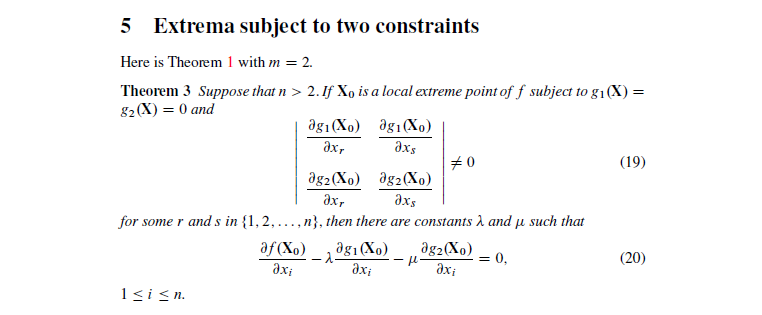 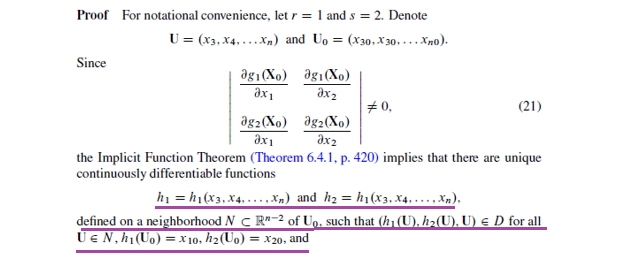 Can you point where all the mathematical notation underlined with violet above is in the implicit function since they use that proof. That is show where h1 h2, U, x10, x20, N and  is in the general formulation of the implicit function theorem And why have they defined h2=h1?: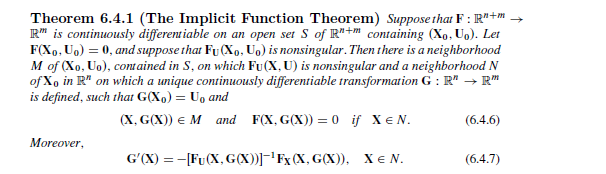 Search for the theorem in this link if you want to see more from the implicit function theorem. It is on page 420http://ramanujan.math.trinity.edu/wtrench/texts/TRENCH_REAL_ANALYSIS.PDF